December 19, 2022	In Re:	R-2022-3035730(SEE ATTACHED LIST)Pennsylvania Public Utility Commission et al v. National Fuel Gas Distribution CorporationBase Rate 1308(d)Telephonic Public Input Hearing Notice	This is to inform you that telephonic Public Input Hearings on the above-
captioned case will be held as follows:
Type:		Telephonic Public Input Hearing(s)Date/Times:	Thursday, January 19, 2023 @ 1:00 P.M. & 6:00 P.M.Presiding:	Administrative Law Judge Mary D. Long	To participate in the hearing:You must dial the toll-free number listed belowYou must enter a PIN number when instructed to do so, also listed belowYou must speak your name when promptedThe telephone system will connect you to the hearingToll-free Conference Number:	866.566.0649Passcode:				83345259	If you wish to testify at one of the telephonic public input hearings, please pre-register by 4:00 p.m. on Tuesday, January 17, 2023.  If you do not pre-register and provide the information listed below, you may not be able to testify.  Individuals will testify in the order in which they pre-register.  You may pre-register by email or by phone.  To pre-register by email, please email Judge Long’s legal assistant, Daniela Alban at dalban@pa.gov, and provide: (1) your first and last name, (2) the date and time of the hearing at which you wish to testify, (3) the phone number you will be using to call into the public input hearing, and (4) if you require an interpreter to participate in the hearing, the language of the interpreter.  	To pre-register by phone, please call Judge Long’s office at 412-565-3550 and leave a message providing: (1) your first and last name, (2) the date and time of the hearing at which you wish to testify, (3) the phone number you will be using to call into the public input hearing, (4) a phone number where you can be reached prior to the hearing if we need to contact you, (5) your email address, if you have one, and (6) if you require an interpreter to participate in the hearing, the language of the interpreter.  	Requests for Interpreters:  If you require an interpreter, please pre-register as soon as possible.  If you register too close to the hearing date, we may not have enough time to arrange for an interpreter.  If you request an interpreter, we will make every reasonable effort to have one present.  	If you need assistance pre-registering to testify, you may have someone register for you, but they will need to provide us all the information listed above.  Additionally, if more than one person in your household would like to testify, one person may pre-register for other individuals in the same household, but we will need the information for each individual. 	If you do not wish to testify but want to listen to the public input hearing(s), please contact Judge Long’s office by email at dalban@pa.gov or phone at 412-565-3550 and provide your name and the hearing(s) you want to listen to so we can ensure we have adequate caller capacity on the conference bridge to accommodate all callers.	The deadline for signing up for the public input hearings is Tuesday, January 17, 2023, at 4:00 p.m.  	If you intend to offer any exhibits at the public input hearing, you must email your proposed exhibit(s) to Judge Long at malong@pa.gov by Tuesday, January 17, 2023. In your email to Judge Long you must copy all individuals listed in the “full-service list” in the attached parties’ list.  Failure to comply with these instructions may result in you not being allowed to present your proposed exhibit(s).  Proposed video evidence must be submitted in an mp4 format and cannot exceed 2MB.  Proposed video evidence that does not meet these criteria will not be permitted.  	AT&T Relay Service number for persons who are deaf or hearing-impaired:  1.800.654.5988c:	Gladys Brown-Dutrieuille, ChairmanStephen DeFrank, Vice ChairmanRalph Yanora, Commissioner
	Kathryn Zerfuss, CommissionerJohn F. Coleman, Jr., CommissionerJune PerryTUSNils Hagen FrederiksenDenise McCrackenLori ShumbergerSeth MendelsohnCharles RaineyRenardo HicksThomas CharlesALJ Long
Susan MurrayCalendar FileFile RoomR-2022-3035730 - PA PUBLIC UTILITY COMMISSION et al v. NATIONAL FUEL GAS DISTRIBUTION CORPORATIONANTHONY D KANAGY ESQUIRE
GARRETT P LENT ESQUIRE
POST AND SCHELL 
17 NORTH SECOND STREET 12TH FLOOR
HARRISBURG PA  17101-1601
717.612.6034
717.612.6032
akanagy@postschell.com
glent@postschell.com
Accepts eService
Representing National Fuel Gas Distribution Corporation

ARON J BEATTY ESQUIRE
LAUREN E GUERRA ESQUIRE
MACKENZIE BATTLE ESQUIRE
ANDREW J ZERBY ESQUIRE
OFFICE OF CONSUMER ADVOCATE
555 WALNUT STREET 5TH FLOOR
FORUM PLACE
HARRISBURG PA  17101
717.783.5048
abeatty@paoca.org
lguerra@paoca.org
mbattle@paoca.org
azerby@paoca.org
Accepts eService

SCOTT B GRANGER ESQUIRE
PA PUC BUREAU OF INVESTIGATION & ENFORCEMENT
SECOND FLOOR WEST
400 NORTH STREET
HARRISBURG PA  17120
717.425.7593
sgranger@pa.gov
Accepts eServiceELIZABETH R MARX ESQUIRE
LAUREN BERMAN ESQUIRE
JOHN SWEET ESQUIRE
RIA PEREIRA ESQUIRE
PA UTILITY LAW PROJECT
118 LOCUST STREET
HARRISBURG PA  17101
717.236.9486
717.710.3825
emarx@pautilitylawproject.org
lberman@pautilitylawproject.org
jsweet@pautilitylawproject.org
rpereira@pautilitylawproject.org
Accepts eService
Representing CAUSE-PA

STEVEN C GRAY ESQUIRE
OFFICE OF SMALL BUSINESS ADVOCATE
FORUM PLACE
555 WALNUT STREET 1ST FLOOR
HARRISBURG PA  17101
717.783.2525
717.783.2831
sgray@pa.govJOSEPH L VULLO ESQUIRE
BURKE VULLO REILLY ROBERTS
1460 WYOMING AVENUE
FORTY FORT PA  18704
570.288.6441
jlvullo@bvrrlaw.com
Accepts eService
Representing PA Weatherization Providers Task Force, Inc
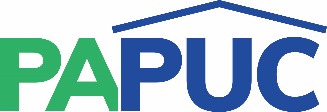                      COMMONWEALTH OF PENNSYLVANIAPENNSYLVANIA PUBLIC UTILITY COMMISSIONCOMMONWEALTH KEYSTONE BUILDINGOffice of Administrative Law Judge400 NORTH STREETHARRISBURG, PENNSYLVANIA 17120